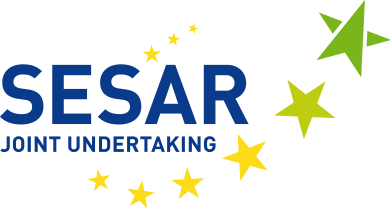 ASSUNZIONE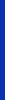 Responsabile area Trasformazione digitale e innovazione (rif. VN218)Agente temporaneo (contratto di 5 anni – AD 8)L’impresa comune SESAR ha istituito una procedura di assunzione che mira a stabilire un elenco di riserva per 1 posizione di responsabile dell’area Trasformazione digitale e innovazione. La sede di lavoro è Bruxelles, Belgio, ove è ubicata l’impresa comune SESAR.INTRODUZIONEIl programma SESARIl progetto di ricerca e sviluppo sulla gestione del traffico aereo del cielo unico europeo (SESAR) si prefigge di modernizzare la gestione del traffico aereo (ATM) in Europa e rappresenta il pilastro tecnologico del cielo unico europeo.L’impresa comune SESARPer gestire in maniera adeguata questo enorme e ambizioso progetto è stato costituito un soggetto giuridico a norma del diritto dell’Unione europea. L’impresa comune SESAR (SJU) è stata istituita dal regolamento (CE) n. 219/2007 del Consiglio, del 27 febbraio 2007, successivamente modificato dal regolamento (CE) n. 1361/2008 del Consiglio (regolamento SJU) e modificato da ultimo dal regolamento (CE) n. 721/2014 del Consiglio, del 16 giugno 2014.Ulteriori informazioni in merito alle attività dell’impresa comune SESAR sono disponibili al seguente indirizzo: http://www.sesarju.eu.RESPONSABILITÀ PRINCIPALIIl responsabile dell’area Trasformazione digitale e innovazione ha il compito di supervisionare la trasformazione digitale e la correlata evoluzione in termini di innovazione tecnologica del programma SESAR. Sotto la supervisione generale del capo della divisione Economia e pianificazione generale, i principali compiti del titolare del posto saranno: individuare e dare un ordine di priorità alle opportunità di modernizzazione della gestione del traffico aereo nel contesto del piano generale ATM europeo. Definire una visione e una strategia persuasive grazie all’impiego di tecnologie avanzate e di una crescente digitalizzazione, dalle modifiche ai soggetti e ai servizi di ATM fino al livello di sistema o sistemi su macroscala. Definire, gestire, mantenere e comunicare la visione di trasformazione digitale e innovazione di SESAR e garantirne l’efficace trasposizione in attività di pianificazione generale. Garantire la collaborazione sia all’esterno con le parti interessate sia all’interno, in seno all’organizzazione, tra gli altri settori responsabili, allo scopo di sovrintendere agli sviluppi nel campo della trasformazione digitale dell’ATM. Proporre azioni correttive per eliminare i rischi dalla tabella di marcia in modo da assicurare una messa a punto efficace della strategia e della visione di trasformazione digitale e innovazione. Monitorare e garantire l’apporto di contributi interessanti alle attività correlate di regolamentazione, standardizzazione e altre azioni nel quadro degli accordi di cooperazione dell’impresa comune SESAR. Rappresentare l’impresa comune SESAR nei consessi internazionali ed europei pertinenti, se delegato a farlo. Creare e mantenere una forte rete professionale in questo ambito di competenza, costituita tra l’altro da personalità di spicco del mondo accademico, attori dell’industria, imprenditori, enti governativi ed esperti indipendenti. CRITERI DI AMMISSIBILITÀSono ammessi alla fase di selezione i candidati che, entro il termine ultimo per la presentazione delle candidature, soddisfano i requisiti indicati in appresso.Qualifiche minime richiesteUn livello d’istruzione corrispondente a una formazione universitaria completa attestata da un diploma, quando la normale durata di tali studi è di almeno quattro anni;oppureun livello di studi corrispondente a una formazione universitaria completa in un settore di studio pertinente attestata da un diploma, quando la normale durata di tali studi è di tre anni, e un’esperienza professionale adeguata di almeno un anno dopo il conseguimento di tale diploma.Esperienza professionale minimaAlmeno 9 anni di esperienza professionale comprovata acquisita dopo aver ottenuto le qualifiche minime richieste in un settore affine in termini di natura delle responsabilità chiave, preferibilmente in un ambito di ricerca.Conoscenze linguistiche minime richiesteCostituisce un requisito fondamentale avere una conoscenza approfondita di una delle lingue dell’Unione europea e una conoscenza soddisfacente di un’altra lingua dell’Unione europea nella misura necessaria alle funzioni da svolgere. Per essere ammissibile, il candidato deve inoltre:essere cittadino di uno Stato membro dell’Unione europea;essere in regola con le leggi applicabili in materia di obblighi militari;godere dei diritti civili;essere fisicamente idoneo all’esercizio delle funzioni corrispondenti all’impiego.INFORMAZIONI COMPLEMENTARIGli altri requisiti, tutti i dettagli del ruolo e informazioni complete relative al processo di selezione, al colloquio e alle modalità di prova sono contenuti nella versione integrale dell’avviso di posto vacante, che può essere scaricata dalla pagina web dedicata alle opportunità di carriera presso l’impresa comune SESAR: http://www.sesarju.eu/sesar-vacancies. Le candidature devono essere presentate nel rispetto della procedura descritta nell’avviso di posto vacante.Il candidato selezionato sarà assunto come agente temporaneo (articolo 2, lettera f), grado AD 8) con un contratto iniziale a tempo determinato di cinque anni, rinnovabile.Ulteriori informazioni sui diritti e sulle condizioni di impiego sono reperibili nel seguente documento: http://eur-lex.europa.eu/LexUriServ/LexUriServ.do?uri=CONSLEG:1962R0031:20140101:IT:PDFTermine per la presentazione delle candidature: il termine ultimo per la presentazione delle candidature è il 30 settembre 2017 alle ore 23:00 (ora di Bruxelles).